Publicado en Mallorca el 12/08/2019 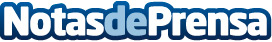 Clínica Grimalt Llinàs habla sobre la importancia de la podología en el CrossfitMaria del Lluc, directora de Clínica Grimalt Llinàs, recomienda que para prevenir lesiones en una modalidad con tanta intensidad es muy importante tener un buen cuidado tanto del estado de los pies y el uso de un calzado adecuado y específico para dicha disciplinaDatos de contacto:e-deon.netComunicación · Diseño · Marketing931929647Nota de prensa publicada en: https://www.notasdeprensa.es/clinica-grimalt-llinas-habla-sobre-la Categorias: Medicina Comunicación E-Commerce Otros deportes Recursos humanos http://www.notasdeprensa.es